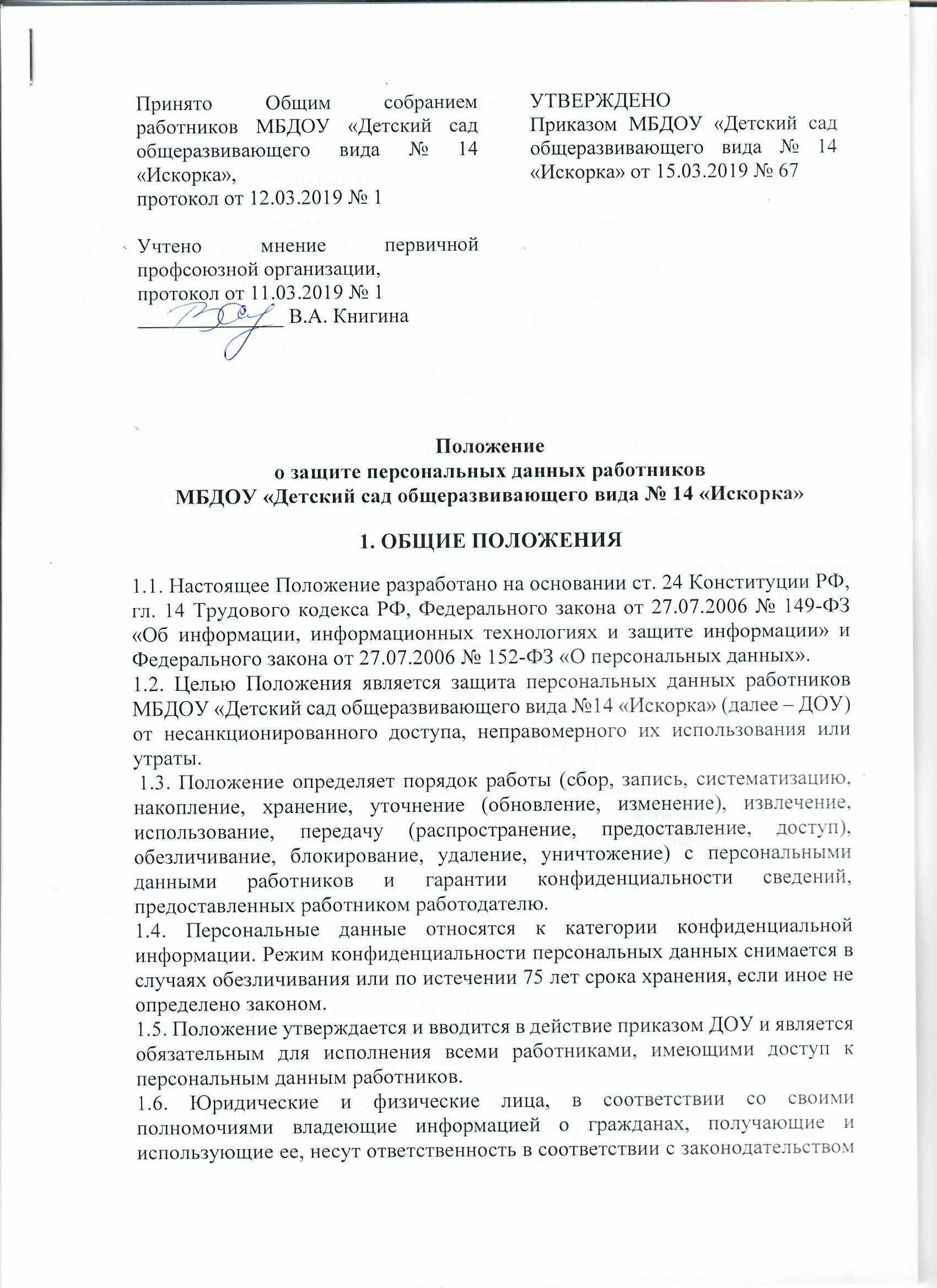 Российской Федерации за нарушение режима защиты, обработки и порядка использования этой информации. 2. ПОНЯТИЕ И СОСТАВ ПЕРСОНАЛЬНЫХ ДАННЫХ2.1. Персональные данные работника – информация, необходимая работодателю в связи с трудовыми отношениями и касающаяся конкретного работника. Под информацией о работниках понимаются сведения о фактах, событиях и обстоятельствах жизни работника, позволяющие идентифицировать его личность. 2.2. В состав персональных данных работника входят: фамилия, имя, отчество (в том числе предыдущие фамилии, имена и (или) отчества, в случае их изменения);число, месяц, год рождения;место рождения;сведения о гражданстве (в том числе предыдущие гражданства, иные гражданства);национальность;вид, серия, номер документа, удостоверяющего личность, дата выдачи, наименование органа, выдавшего его; адрес и дата регистрации по месту жительства (месту пребывания), адрес фактического проживания;номер контактного телефона, адрес электронной почты или сведения о других способах связи;реквизиты страхового свидетельства обязательного пенсионного страхования;идентификационный номер налогоплательщика;реквизиты страхового медицинского полиса обязательного медицинского страхования;реквизиты свидетельства государственной регистрации актов гражданского состояния;сведения о семейном положении, составе семьи и о близких родственниках (в том числе бывших), место работы или учебы членов семьи и родственников;сведения о пенсионном обеспечении, инвалидности;сведения о государственных и ведомственных наградах;сведения о наличии или отсутствии судимости;сведения о воинском учете и реквизиты документов воинского учета;сведения об образовании (когда и какие образовательные, научные и иные организации окончил, номера документов об образовании и (или) о квалификации, направление подготовки или специальность по документу об образовании и о квалификации, квалификация);сведения о дополнительном профессиональном образовании;сведения об ученой степени, ученом звании;сведения о трудовой деятельности, сведения о прежнем месте работы, профессии, должности, в том числе суммы заработка, рекомендации прежнего работодателя;сведения, содержащиеся в трудовом договоре, дополнительных соглашениях к трудовому договору;ученический договор;сведения об аттестации;владение иностранным языком;сведения о ежегодных оплачиваемых отпусках, учебных отпусках и отпусках без сохранения денежного содержания;сведения о доходах, расходах, об имуществе и обязательствах имущественного характера;сведения о поощрениях, дисциплинарных взысканиях;сведения о служебных расследованиях;реквизиты текущего счета в кредитной организации;сведения о трудовом, общем и педагогическом стаже; анкетные и биографические данные;занимаемая должность;сведения о социальных льготах;состав декларируемых сведений о наличии материальных ценностей; результаты медицинских обследований работников на предмет годности к осуществлению трудовых обязанностей, сведения о заболеваниях;фотографическое изображение. 2.3. К документам, содержащим персональные данные работника, создаваемым в процессе трудовых отношений, относятся: трудовой договор; подлинники и копии приказов по личному составу; основания к приказам по личному составу; личное дело;трудовая книжка; карточка формы Т-2;материалы по повышению квалификации и переподготовке, аттестации, служебным расследованиям; сведения о заработной плате и дополнительных выплатах;копии отчетов, направляемые в органы статистики, и др.;фотографии и иные сведения, относящиеся к персональным данным работникарекомендации, характеристики и т.п.
3. ОБЯЗАННОСТИ РАБОТОДАТЕЛЯ3.1. В целях обеспечения прав и свобод человека и гражданина работодатель и его представители при обработке персональных данных работника обязаны соблюдать следующие общие требования: 3.1.1. Обработка персональных данных работника может осуществляться исключительно в целях обеспечения соблюдения законов и иных нормативных правовых актов, содействия работнику в трудоустройстве, обучении и продвижении по службе, обеспечения личной безопасности работника, контроля количества и качества выполняемой работы и обеспечения сохранности имущества работодателя. 3.1.2. При определении объема и содержания обрабатываемых персональных данных работника работодатель должен руководствоваться Конституцией РФ, Трудовым кодексом РФ и иными федеральными законами. 3.1.3. Работодатель обязан ознакомить под расписку работника и его представителей с документами ДОУ, устанавливающими порядок обработки персональных данных работника, а также об их правах и обязанностях в этой области. 3.1.4. Все персональные данные работника следует получать у него самого. Если персональные данные работника возможно получить только у третьей стороны, то работник должен быть уведомлен об этом заранее и от него должно быть получено письменное согласие. Работодатель должен сообщить работнику о целях, предполагаемых источниках и способах получения персональных данных, а также о характере подлежащих получению персональных данных и последствиях отказа работника дать письменное согласие на их получение. 3.1.5 Работодатель не имеет права получать и обрабатывать персональные данные работника о его политических, религиозных и иных убеждениях и частной жизни. В случаях, непосредственно связанных с вопросами трудовых отношений, данные о частной жизни (информация о жизнедеятельности в сфере семейных, бытовых, личных отношений) могут быть получены и обработаны работодателем только с его письменного согласия. 
3.1.6. Работодатель не имеет права получать и обрабатывать персональные данные работника о его членстве в общественных объединениях или его профсоюзной деятельности, за исключением случаев, предусмотренных федеральным законом. 3.1.7. При принятии решений, затрагивающих интересы работника, работодатель не имеет права основываться на персональных данных работника, полученных исключительно в результате их автоматизированной обработки или электронного получения. 3.1.8. Защита персональных данных работника от неправомерного их использования или утраты должна быть обеспечена работодателем за счет его средств и в порядке, установленном федеральным законом. 4. ПРАВА И ОБЯЗАННОСТИ РАБОТНИКА В ОБЛАСТИ ЗАЩИТЫ ЕГО ПЕРСОНАЛЬНЫХ ДАННЫХ4.1. В целях защиты персональных данных, хранящихся у работодателя, работник имеет право: получать полную информацию о своих персональных данных и обработке этих данных;получать свободный бесплатный доступ к своим персональным данным, включая право на получение копий любой записи, содержащей персональные данные;дополнять персональные данные оценочного характера заявлением, выражающим его собственную точку зрения;определять представителей для защиты своих персональных данных; требовать исключения или исправления неверных или неполных персональных данных; требовать извещения работодателем всех лиц, которым ранее были сообщены неверные или неполные персональные данные работника, обо всех произведенных в них исключениях, исправлениях и дополнениях; обжаловать в суде любые неправомерные действия или бездействия работодателя при обработке и защите его персональных данных; на сохранение и защиту своей личной и семейной тайны. 4.2. При отказе работодателя исключить или исправить персональные данные работника тот имеет право заявить в письменной форме работодателю о своем несогласии с соответствующим обоснованием такого несогласия. 4.3. Работник для сохранения полной и точной информации о нем обязан: передавать работодателю или его представителю комплекс достоверных, документированных персональных данных, состав которых установлен Трудовым кодексом РФ;своевременно сообщать работодателю об изменении своих персональных данных.4.4. Работники и их представители должны быть ознакомлены под подпись с документами ДОУ, устанавливающими порядок обработки персональных данных работников, а также об их правах и обязанностях в этой области. 4.5. В целях защиты частной жизни, личной и семейной тайны работник не должен отказываться от своего права на обработку персональных данных только с его согласия, поскольку это может повлечь причинение морального и материального вреда. 5. ПОЛУЧЕНИЕ, ОБРАБОТКА И ХРАНЕНИЕ ПЕРСОНАЛЬНЫХ ДАННЫХ РАБОТНИКА5.1. Получение, обработка, хранение и любое другое использование персональных данных работника может осуществляться исключительно в целях соблюдения законов и иных нормативных правовых актов, содействия работнику в трудоустройстве, обучении, продвижении по работе, обеспечения личной безопасности работника, контроля качества выполняемой работы, очередности предоставления ежегодного отпуска, установления размера заработной платы. 5.2. Персональные данные работника следует получать у него самого. Представитель работодателя (специально уполномоченное лицо) принимает от поступающего на работу лица документы, проверяет полноту их заполнения и правильность указываемых сведений в соответствии с представленными документами. Если персональные данные работника возможно получить только у третьей стороны, то работник должен быть уведомлен об этом заранее, и от него должно быть получено письменное согласие. Работодатель должен сообщить работнику о целях, предполагаемых источниках и способах получения персональных данных, а также о последствиях отказа работника дать письменное согласие на их получение.5.3. Сбор, запись, систематизация, накопление и уточнение (обновление, изменение) персональных данных осуществляется путем:непосредственного получения оригиналов необходимых документов (заявление, трудовая книжка, анкета, иные документы, предоставляемые при поступлении на работу, при приеме на обучение в учреждение);копирования оригиналов документов;внесения сведений в учетные формы (на бумажных и электронных носителях);формирования персональных данных в ходе кадровой работы;внесения персональных данных в информационные системы учреждения.5.4. Согласие субъекта персональных данных на обработку учреждением персональных данных дается:лицом, поступающим на работу – при заключении трудового договора;иным лицом – перед началом заседания гражданско-правового сообщества, на которое впервые приглашено лицо, участвующее в деятельности учреждения; перед подачей обращения в учреждение.5.5. При заключении трудового договора лицо, поступающее на работу, дает согласие на обработку персональных данных по форме, указанной в приложении 1.5.6. При отказе субъекта персональных данных дать согласие на обработку персональных данных лицо, ответственное за сбор (получение) персональных данных, разъясняет гражданину юридические последствия отказа предоставить их персональные данные.5.7. Источником информации обо всех персональных данных работника является непосредственно субъект персональных данных. Если персональные данные можно получить только у третьей стороны, то субъект персональных данных должен быть заранее в письменной форме уведомлен об этом (форма уведомления в Приложение №6) и от него должно быть получено письменное согласие (форма согласия в Приложении №2). Учреждение обязано сообщить субъекту персональных данных о целях, предполагаемых источниках и способах получения персональных данных, а также о последствиях отказа субъекта персональных данных дать письменное согласие на их получение.5.8. В любой момент согласие на обработку персональных данных может быть отозвано (форма отзыва в Приложении №4). Также может быть отозвано согласие на осуществление отдельных действий (операций) с персональными данными.5.9.Все меры конфиденциальности при сборе, обработке и хранении персональных данных сотрудника распространяются как на бумажные, так и на электронные (автоматизированные) носители информации. 5.10. Хранение персональных данных должно происходить в порядке, исключающем их утрату или неправомерное использование. 5.11. Личное дело и личная карточка работника хранятся в бумажном виде в папках в специальном несгораемом шкафу, обеспечивающем защиту от несанкционированного доступа. 5.12. Персональные данные работника могут также храниться в электронном виде на локальной компьютерной сети. Доступ к электронным базам данных, содержащим персональные данные работника, обеспечивается системой паролей. 
6. ДОСТУП К ПЕРСОНАЛЬНЫМ ДАННЫМ6.1. Внутренний доступ (использование информации работниками учреждения). 
6.1.1. Право доступа к персональным данным работника имеют: заведующий;заместитель заведующего по административно-хозяйственной работе;старший воспитатель;специалист по охране труда;бухгалтер; документовед;медицинская сестра;работник, носитель персональных данных. 6.1.2. Право получения документов, содержащих персональные данные работника, непосредственно на рабочее место имеет заведующий ДОУ. 6.1.3. Заместители заведующего имеют право ознакомиться с документами, содержащими персональные данные подчиненного им работника, в кабинете заведующего в присутствии заведующего или документоведа, ответственного за работу с соответствующими документами.6.1.4. Работник имеет право ознакомиться с документами, содержащими его персональные данные, в кабинете заведующего в присутствии документоведа, ответственного за работу с соответствующими документами. 6.2. Внешний доступ (государственные структуры). 6.2.1. К лицам, которым могут быть переданы персональные данные вне организации, при условии соблюдения требований законодательства, относятся: федеральная налоговая служба; правоохранительные органы;органы статистики; страховые агентства; военкоматы; органы социального страхования; пенсионные фонды; подразделения муниципальных органов управления. 6.2.2. Надзорно-контрольные органы имеют доступ к информации только в сфере своей компетенции. 6.2.3. Организации, в которые сотрудник может перечислять денежные средства (страховые компании, негосударственные пенсионные фонды, благотворительные организации, кредитные учреждения), могут получить доступ к персональным данным работника только при наличии его письменного разрешения. 6.2.4. Сведения о работающем или уволенном работнике могут быть предоставлены другой организации только с письменного запроса на бланке организации, с приложением копии заявления работника.6.2.5. Персональные данные работника могут быть предоставлены родственникам или членам его семьи только с письменного разрешения самого работника. 
7. ПЕРЕДАЧА ПЕРСОНАЛЬНЫХ ДАННЫХ7.1. При передаче персональных данных работника работодатель обязан:не сообщать персональные данные работника третьей стороне без письменного согласия работника, за исключением случаев, когда это необходимо в целях предупреждения угрозы жизни и здоровью работника, а также в случаях, установленных федеральным законом; не сообщать персональные данные работника в коммерческих целях без его письменного согласия;предупредить лиц, получающих персональные данные работника, о том, что эти данные могут быть использованы лишь в целях, для которых они сообщены, и требовать от этих лиц подтверждения того, что это правило соблюдено. Лица, получающие персональные данные работника, обязаны соблюдать режим секретности (конфиденциальности). Данное положение не распространяется на обмен персональными данными работников в порядке, установленном федеральными законами; разрешать доступ к персональным данным работника только специально уполномоченным лицам, при этом указанные лица должны иметь право получать только те персональные данные работника, которые необходимы для выполнения конкретных функций; запрашивать информацию о состоянии здоровья работника только в объеме, необходимом для определения возможности выполнения работником трудовой функции;передавать персональные данные работника его представителям в порядке, установленном Трудовым кодексом РФ, и ограничивать эту информацию только теми персональными данными работника, которые необходимы для выполнения указанными представителями их функций. 7.2. Копирование и выписка персональных данных работника разрешаются исключительно в служебных целях по письменному запросу и с разрешения заведующего ДОУ. 7.3. Передача персональных данных от держателя или его представителей внешнему потребителю может допускаться в минимальных объемах и только в целях выполнения задач, соответствующих объективной причине сбора этих данных. 7.4. Сотрудникам, имеющим доступ к персональным данным работника, запрещается отвечать на вопросы, связанные с передачей персональной информации, по телефону или факсу. 8. ПОРЯДОК ОБЕСПЕЧЕНИЯ ЗАЩИТЫ ПЕРСОНАЛЬНЫХ ДАННЫХ8.1. Под угрозой или опасностью утраты персональных данных понимается единичное или комплексное, реальное или потенциальное, активное или пассивное проявление злоумышленных возможностей внешних или внутренних источников угрозы создавать неблагоприятные события, оказывать дестабилизирующее воздействие на защищаемую информацию. 8.2. Риск угрозы любым информационным ресурсам создают стихийные бедствия, экстремальные ситуации, террористические действия, аварии технических средств и линий связи, другие объективные обстоятельства, а также заинтересованные и незаинтересованные в возникновении угрозы лица. 8.3. Защита персональных данных представляет собой жестко регламентированный и динамически технологический процесс, предупреждающий нарушение доступности, целостности, достоверности и конфиденциальности персональных данных и в конечном счете обеспечивающий достаточно надежную безопасность информации в процессе управленческой и производственной деятельности ДОУ. 8.4. Защита персональных данных работника от неправомерного их использования или утраты должна быть обеспечена работодателем за счет его средств и в порядке, установленном федеральным законом. 8.5. Внутренняя защита. 8.5.1. Для обеспечения внутренней защиты персональных данных работников необходимо соблюдать следующие меры:ограничение и регламентация состава работников, функциональные обязанности которых требуют конфиденциальных знаний;строгое избирательное и обоснованное распределение документов и информации между работниками; рациональное размещение рабочих мест работников, при котором исключалось бы бесконтрольное использование защищаемой информации; знание работником требований нормативно-методических документов по защите информации и сохранению тайны;наличие необходимых условий в помещении для работы с конфиденциальными документами и базами данных; определение и регламентация состава работников, имеющих право доступа (входа) в помещение, в котором находится вычислительная техника с доступом к базам данных;организация процесса уничтожения информации;своевременное выявление нарушения требований разрешительной системы доступа работниками; воспитательная и разъяснительная работа с сотрудниками, цель которой – предупредить утрату ценных сведений при работе с конфиденциальными документами. 8.5.2. Выдача документов на бумажном носителе, содержащих персональные данные работника, на рабочие места заместителей заведующего запрещена. 8.5.3. Все файлы, содержащие персональные данные работника в электронном виде, должны быть защищены паролем, который сообщается документоведу. 8.6. Внешняя защита. 8.6.1. Для защиты конфиденциальной информации создаются целенаправленные неблагоприятные условия и труднопреодолимые препятствия для лица, пытающегося совершить несанкционированный доступ и овладеть персональными данными работника. Целью и результатом несанкционированного доступа к информационным ресурсам может быть не только овладение сведениями и их использование, но и их видоизменение, уничтожение, внесение вируса, подмена, фальсификация содержания документа и др. 8.6.2. Распределение функций, рабочие процессы, технология составления, оформления, ведения и хранения документов, содержащих персональные данные работника, в кадровой службе является закрытой от посторонних лиц информацией. 8.6.3. Под посторонним лицом понимается любое лицо, не являющееся работником организации. 8.6.4. Для обеспечения внешней защиты персональных данных работника необходимо предпринять следующие меры:прием, учет и контроль деятельности посетителей должны вести работники, непосредственно связанные со сбором, хранением, использованием персональных данных работников.8.7. Все лица, в должностные обязанности которых входит получение, обработка и защита персональных данных работника, при приеме на работу обязаны подписать обязательство о неразглашении персональных данных работника.8.8. По возможности персональные данные обезличиваются. 8.9. Кроме мер защиты персональных данных, установленных законодательством, работодатель, работники и их представители могут вырабатывать совместные меры защиты персональных данных работников. 9. ОТВЕТСТВЕННОСТЬ ЗА РАЗГЛАШЕНИЕ КОНФИДЕНЦИАЛЬНОЙ ИНФОРМАЦИИ, СВЯЗАННОЙ С ПЕРСОНАЛЬНЫМИ ДАННЫМИ9.1. Персональная ответственность – одно из главных требований к организации функционирования системы защиты персональной информации и обязательное условие обеспечения эффективности этой системы. 9.2. Юридические и физические лица, в соответствии со своими полномочиями владеющие информацией о гражданах, получающие и использующие ее, несут ответственность в соответствии с законодательством Российской Федерации за нарушение режима защиты, обработки и порядка использования этой информации. 9.3. Руководитель, разрешающий доступ сотрудника к конфиденциальному документу, несет персональную ответственность за данное разрешение. 9.4. Каждый сотрудник организации, получающий для работы конфиденциальный документ, несет личную ответственность за сохранность носителя и конфиденциальность информации. 9.5. Лица, виновные в нарушении норм, регулирующих получение, обработку и защиту персональных данных работника, несут дисциплинарную, административную, гражданско-правовую или уголовную ответственность в соответствии с федеральными законами. 9.5.1. За неисполнение или ненадлежащее исполнение работником по его вине возложенных на него обязанностей по соблюдению установленного порядка работы со сведениями конфиденциального характера работодатель вправе применять предусмотренные Трудовым кодексом РФ дисциплинарные взыскания. 9.5.2. Должностные лица, в обязанность которых входит ведение персональных данных работника, обязаны обеспечить каждому возможность ознакомления с документами и материалами, непосредственно затрагивающими его права и свободы, если иное не предусмотрено законом. Неправомерный отказ в предоставлении собранных в установленном порядке документов либо несвоевременное предоставление таких документов или иной информации в случаях, предусмотренных законом, либо предоставление неполной или заведомо ложной информации влечет наложение на должностных лиц административного штрафа в размере, определяемом Кодексом об административных правонарушениях РФ. 9.5.3. Нарушение неприкосновенности частной жизни (в том числе незаконное собирание или распространение сведений о частной жизни лица, составляющих его личную или семейную тайну, без его согласия), неправомерный доступ к охраняемой законом компьютерной информации, неправомерный отказ в предоставлении собранных в установленном порядке документов и сведений (если эти деяния причинили вред правам и законным интересам граждан), совершенные лицом с использованием своего служебного положения, влечет привлечение виновного к ответственности в соответствии с Уголовным кодексом РФ. 9.6. Неправомерность деятельности органов государственной власти и организаций по сбору и использованию персональных данных может быть установлена в судебном порядке. 9.7. Защита прав работника, установленных настоящим Положением и законодательством Российской Федерации, осуществляется судом в целях пресечения неправомерного использования персональных данных работника, восстановления нарушенных прав и возмещения причиненного ущерба, в том числе морального вреда. 10. ФОРМЫ ДОКУМЕНТОВ, НЕОБХОДИМЫЕ ДЛЯ ОБРАБОТКИ ПЕРСОНАЛЬНЫХ ДАННЫХ РАБОТНИКОВВ целях обработки персональных данных работников в ДОУ используются следующие формы документов: согласие на обработку персональных данных (приложение № 1 к Положению); согласие на получение персональных данных работника у третьих лиц (Приложение № 2 к Положению); согласие на получение персональных данных работника третьей стороной (Приложение № 3 к Положению); отзыв согласия на обработку персональных данных (Приложение № 4 к Положению); уведомление работника о передаче его персональных данных третьим лицам (Приложение № 5 к Положению); уведомление работника о получении его персональных данных у третьих лиц (Приложение № 6 к Положению); журнал учета выдачи персональных данных работников (Приложение № 7 к Положению); обязательство о неразглашении персональных данных работников (Приложение № 8 к Положению);запрос на предоставление сведений об обработке персональных данных субъекта персональных данных (Приложение № 9 к Положению).Приложение № 1 к Положению о защите персональных данных работниковСОГЛАСИЕ НА ОБРАБОТКУ ПЕРСОНАЛЬНЫХ ДАННЫХ«____»____________20___г.Работник  ____________________________________________________________________ (фамилия, имя, отчество полностью)(далее – Субъект) разрешает МБДОУ «Детский сад общеразвивающего вида № 14 «Искорка», в лице ответственных за обработку персональных данных должностных лиц (далее - Оператор), обработку своих персональных данных (Список приведен в п. 3 настоящего Согласия) на следующих условиях: 	1. Субъект дает согласие на обработку Оператором своих персональных данных, то есть совершение следующих действий: сбор, систематизацию, накопление, хранение, уточнение (обновление, изменение), использование, распространение (в том числе передачу), обезличивание, блокирование, уничтожение персональных данных, при этом общее описание вышеуказанных способов обработки данных приведено в Федеральном законе от 27.07.2006 № 152-ФЗ, а также право на передачу такой информации третьим лицам, если это необходимо для поддержания функционирования информационных систем обеспечения и мониторинга технологического процесса, хозяйственной, научной, организационной и финансово-экономической деятельности учреждения и в случаях, установленных нормативными документами вышестоящих органов и законодательством.2. Оператор обязуется использовать данные Субъекта для функционирования информационных систем обеспечения и мониторинга технологического процесса, хозяйственной, научной, организационной и финансово-экономической деятельности учреждения в соответствии с действующим законодательством Российской Федерации. Оператор может передавать информацию третьей стороне в случаях и на условиях, предусмотренных федеральными законами. 3. Перечень персональных данных, передаваемых Оператору на обработку: фамилия, имя, отчество (в том числе предыдущие фамилии, имена и (или) отчества, в случае их изменения);число, месяц, год рождения;место рождения;сведения о гражданстве (в том числе предыдущие гражданства, иные гражданства);национальность;вид, серия, номер документа, удостоверяющего личность, дата выдачи, наименование органа, выдавшего его; адрес и дата регистрации по месту жительства (месту пребывания), адрес фактического проживания;номер контактного телефона, адрес электронной почты или сведения о других способах связи;реквизиты страхового свидетельства обязательного пенсионного страхования;идентификационный номер налогоплательщика;реквизиты страхового медицинского полиса обязательного медицинского страхования;реквизиты свидетельства государственной регистрации актов гражданского состояния;сведения о семейном положении, составе семьи и о близких родственниках (в том числе бывших), место работы или учебы членов семьи и родственников;сведения о пенсионном обеспечении, инвалидности;сведения о государственных и ведомственных наградах;сведения о наличии или отсутствии судимости;сведения о воинском учете и реквизиты документов воинского учета;сведения об образовании (когда и какие образовательные, научные и иные организации окончил, номера документов об образовании и (или) о квалификации, направление подготовки или специальность по документу об образовании и о квалификации, квалификация);сведения о дополнительном профессиональном образовании;сведения об ученой степени, ученом звании;сведения о трудовой деятельности, сведения о прежнем месте работы, профессии, должности, в том числе суммы заработка, рекомендации прежнего работодателя;сведения, содержащиеся в трудовом договоре, дополнительных соглашениях к трудовому договору;ученический договор;сведения об аттестации;владение иностранным языком;сведения о ежегодных оплачиваемых отпусках, учебных отпусках и отпусках без сохранения денежного содержания;сведения о доходах, расходах, об имуществе и обязательствах имущественного характера;сведения о поощрениях, дисциплинарных взысканиях;сведения о служебных расследованиях;реквизиты текущего счета в кредитной организации;сведения о трудовом, общем и педагогическом стаже; анкетные и биографические данные;занимаемая должность;сведения о социальных льготах;состав декларируемых сведений о наличии материальных ценностей; результаты медицинских обследований работников на предмет годности к осуществлению трудовых обязанностей, сведения о заболеваниях;фотографическое изображение.	4. Субъект дает согласие на включение в общедоступные источники персональных данных (в соответствии с п. 1 ст. 8 Федерального закона от 27.07.2006 № 152-ФЗ) этой информации в рамках функционирования информационных систем обеспечения и мониторинга технологического процесса, научной, организационной и финансово-экономической деятельности учреждения следующие персональные данные: биографические сведения; сведения о местах обучения, специальности, квалификации, ученой степени, ученом звании (город, образовательное учреждение, сроки обучения); сведения о местах работы профессии, должности, стаже, наградах, льготах (город, название организации, должность, сроки работы); данные ИНН, номер пенсионного страхования, паспортные данные; фамилия, имя, отчество, пол, дата и место рождения; адрес регистрации, адрес проживания; сведения об области научных интересов, научных трудах, изобретениях, патентах, авторских свидетельствах и др.; фотографическое изображение.5. Субъект персональных данных ознакомлен с документами учреждения, устанавливающими порядок обработки персональных данных, а также, со своими правами и обязанностями в этой области. Субъект персональных данных по письменному запросу имеет право на получение информации, касающейся обработки его персональных данных (в соответствии с п. 4 ст. 14 Федерального закона от 27.07.2006 № 152-ФЗ) 6. Обработка персональных данных, не включенных в общедоступные источники, прекращается по истечении трёх лет с даты увольнения работника, за исключением случаев передачи данных на архивное хранение. Данные удаляются (уничтожаются) из информационных систем учреждения после указанного срока. 6.1. При поступлении Оператору письменного заявления Субъекта о прекращении действия Согласия в случае увольнения, персональные данные деперсонализируются в 15-дневный срок. 7. Настоящее согласие действует в течение срока хранения личного дела субъекта. 8. Реквизиты и подписи сторон. Приложение № 2 к Положению о защите персональных данных работниковСОГЛАСИЕ НА ПОЛУЧЕНИЕ ПЕРСОНАЛЬНЫХ ДАННЫХ РАБОТНИКА У ТРЕТЬИХ ЛИЦЯ,____________________________________________________________________________ (ФИО полностью)Адрес: _______________________________________________________________________ документ, удостоверяющий личность _______________, серия __________ № __________, выдан (кем) _________________________________________ (когда) ___________________ являясь работником __________________________________________________________, своей волей и в своем интересе выражаю согласие на получение Оператором (от кого) _____________________________________________________________________________ моих персональных данных: 1. ___________________________________________________________________________ 2. ___________________________________________________________________________3. ___________________________________________________________________________4. ___________________________________________________________________________в целях ______________________________________________________________________. Вышеприведенное согласие на обработку моих персональных данных представлено с учетом п. 2 ст. 6 и п. 2 ст. 9 Федерального закона от 27.07.2006 № 152-ФЗ «О персональных данных», в соответствии с которыми обработка персональных данных, осуществляемая на основе федерального закона либо для исполнения договора, стороной в котором я являюсь, может осуществляться Оператором без моего дополнительного согласия. Настоящее согласие вступает в силу с момента его подписания на срок действия трудового договора с Оператором или до дня отзыва в письменной форме. «____»___________20____г. _____________________________________________________________________________ (подпись и фамилия, имя, отчество прописью полностью)Приложение № 3 к Положению о защите персональных данных работниковСОГЛАСИЕ НА ПОЛУЧЕНИЕ ПЕРСОНАЛЬНЫХ ДАННЫХ РАБОТНИКА ТРЕТЬЕЙ СТОРОНОЙЯ,____________________________________________________________________________ (ФИО полностью)Адрес: _______________________________________________________________________ документ, удостоверяющий личность ________________, серия _________ № __________, выдан (кем) _________________________________________ (когда) ___________________ являясь работником _________________________________________________________, своей волей и в своем интересе выражаю согласие Оператору на получение (кем) _____________________________________________________________________________ моих персональных данных: 1. ___________________________________________________________________________2. ___________________________________________________________________________ 3. ___________________________________________________________________________4. ___________________________________________________________________________в целях ______________________________________________________________________. Вышеприведенное согласие на обработку моих персональных данных представлено с учетом п. 2 ст. 6 и п. 2 ст. 9 Федерального закона от 27.07.2006 № 152-ФЗ «О персональных данных», в соответствии с которыми обработка персональных данных, осуществляемая на основе федерального закона либо для исполнения договора, стороной в котором я являюсь, может осуществляться Оператором без моего дополнительного согласия. Настоящее согласие вступает в силу с момента его подписания на срок действия трудового договора с Оператором или до дня отзыва в письменной форме. «____»___________20____г. _____________________________________________________________________________ (подпись и фамилия, имя, отчество прописью полностью)Приложение № 4 к Положению о защите персональных данных работниковОТЗЫВ СОГЛАСИЯ НА ОБРАБОТКУ ПЕРСОНАЛЬНЫХ ДАННЫХЯ,____________________________________________________________________________ (ФИО полностью)Адрес: _______________________________________________________________________ документ, удостоверяющий личность ________________, серия __________ № _________, выдан (кем) _________________________________-_______ (когда) ___________________ являясь работником ________________________________________________________, своей волей и в своем интересе отзываю согласие на обработку (получение) (кем) _____________________________________________________________________________ моих персональных данных: 1. ___________________________________________________________________________2. ___________________________________________________________________________3. ___________________________________________________________________________4. ______________________________________________. выданного (когда) ___________________ (кому) ____________________________________ в целях ______________________________________________________________________. Вышеприведенный отзыв на обработку моих персональных данных представлен с учетом п. 2 ст. 6 и п. 2 ст. 9 Федерального закона от 27.07.2006 № 152-ФЗ «О персональных данных», в соответствии с которыми обработка персональных данных, осуществляемая на основе федерального закона либо для исполнения договора, стороной в котором я являюсь, может осуществляться Оператором без моего дополнительного согласия. Прошу в течение трех рабочих дней с момента поступления настоящего отзыва (нужное подчеркнуть): прекратить обработку моих персональных данныхотозвать согласие на получение моих персональных данных (кем) _____________________________________________________________________________ «____»___________20__г. _____________________________________________________________________________ (подпись и фамилия, имя, отчество прописью полностью) Приложение № 5 к Положению о защите персональных данных работниковКому _________________________________                                                                                                                                 ФИО работника _________________________________                                                                                                           должность УВЕДОМЛЕНИЕ О ПЕРЕДАЧЕ ПЕРСОНАЛЬНЫХ ДАННЫХ ТРЕТЬИМ ЛИЦАМ Уведомляем Вас о том, что в связи с _____________________________________________________________________________ _____________________________________________________________________________ Ваши персональные данные: 1. ___________________________________________________________________________2. ___________________________________________________________________________3. ___________________________________________________________________________4. ___________________________________________________________________________ будут переданы (кому) _________________________________________________________ путем _______________________________________________________________________, в целях ______________________________________________________________________. Просим дать согласие о передаче Ваших персональных данных третьему лицу. Заведующий             _________________/__________________________________________                                             подпись                                           расшифровка подписи Приложение № 6 к Положению о защите персональных данных работниковКому _________________________________                                                                                                                                 ФИО работника _________________________________                                                                                                           должность УВЕДОМЛЕНИЕ О ПОЛУЧЕНИИ ПЕРСОНАЛЬНЫХ ДАННЫХ РАБОТНИКА У ТРЕТЬИХ ЛИЦУведомляем Вас о том, что в связи с _________________________________________ _____________________________________________________________________________ Ваши персональные данные: 1. ___________________________________________________________________________ 2. ___________________________________________________________________________ 3. ___________________________________________________________________________4. ___________________________________________________________________________будут запрошены (от кого) ______________________________________________________ путем _______________________________________________________________________, в целях ______________________________________________________________________.Просим дать согласие на получение Ваших персональных данных у третьих лиц. Заведующий             _________________/__________________________________________                                             подпись                                           расшифровка подписиПриложение № 7 к Положению о защите персональных данных работниковЖУРНАЛ УЧЕТА ВЫДАЧИ ПЕРСОНАЛЬНЫХ ДАННЫХ РАБОТНИКОВМБДОУ «Детский сад общеразвивающего вида № 14 «Искорка»Начат "____" _____ 20___ г. Окончен "____" ____ 20__ г. На ______листах Приложение № 8 к Положению о защите персональных данных работниковОБЯЗАТЕЛЬСТВО О НЕРАЗГЛАШЕНИИ ПЕРСОНАЛЬНЫХ ДАННЫХ РАБОТНИКОВгород Котлас								          «___»______ 20__ годаЯ, _____________________________________________________________________________,(фамилия, имя, отчество)в качестве работника МБДОУ «Детский сад общеразвивающего вида № 14 «Искорка», в период трудовых отношений с МБДОУ и в течение 75(семидесяти пяти) лет после их окончания, обязуюсь:- не сообщать персональные данные работника третьей стороне без письменного согласия работника, за исключением случаев, когда это необходимо в целях предупреждения угрозы жизни и здоровью работника, а также в случаях, установленных федеральным законом;- не сообщать персональные данные работника в коммерческих целях без его письменного согласия;- предупредить лиц, получающих персональные данные работника, о том, что эти данные могут быть использованы лишь в целях, для которых они сообщены, и требовать от этих лиц подтверждения того, что это правило соблюдено. Лица, получающие персональные данные работника, обязаны соблюдать режим секретности (конфиденциальности). Данное положение не распространяется на обмен персональными данными работников в порядке, установленном федеральными законами;- осуществлять передачу персональных данных работника в пределах МБДОУ в соответствии с локальным нормативным актом МБДОУ, с которым работник должен быть ознакомлен под расписку;- разрешать доступ к персональным данным работников только специально уполномоченным лицам, при этом указанные лица должны иметь право получать только те персональные данные работника, которые необходимы для выполнения конкретных функций;- не запрашивать информацию о состоянии здоровья работника, за исключением тех сведений, которые относятся к вопросу о возможности выполнения работником трудовой функции;- передавать персональные данные работника представителям работников в порядке, установленном настоящим Кодексом, и ограничивать эту информацию только теми персональными данными работника, которые необходимы для выполнения указанными представителями их функций.- в случае моего увольнения все носители персональных данных работников МБДОУ (рукописи, черновики, магнитные ленты, диски, дискеты, распечатки на принтерах, материалы и пр.), которые находились в  моем распоряжении в связи с выполнением мною служебных обязанностей во время работы в МБДОУ, передать _____________________________________________________________________________;(должностное лицо)- об утрате или недостаче носителей персональных данных работников, удостоверений, пропусков, ключей от помещений, хранилищ, сейфов (металлических шкафов), печатей и  о других фактах, которые могут привести к разглашению персональных данных работников, а также о причинах и условиях возможной утечки сведений,  немедленно сообщать заведующему МБДОУ, его заместителю либо работнику, ответственному в МБДОУ за соблюдение требований Положения о защите персональных данных работников.	До моего сведения доведены с разъяснениями соответствующие положения по обеспечению сохранности персональных данных работников. Мне известно, что нарушения этих положений может повлечь уголовную, административную, гражданско-правовую или иную ответственность в соответствии с законодательством РФ.Наименование должности:________________________________«___» _____________ 20____ г.     _________________ /_____________________________               дата                                           подпись                              расшифровка подписиОдин экземпляр обязательств о неразглашении персональных данных получил.«___» _____________ 20____ г.     _________________ /_____________________________               дата                                          подпись                              расшифровка подписи                              Приложение № 9 к Положению о защите персональных данных работниковЗАПРОС НА ПРЕДОСТАВЛЕНИЕ СВЕДЕНИЙ ОБ ОБРАБОТКЕ ПЕРСОНАЛЬНЫХ ДАННЫХ СУБЪЕКТА ПЕРСОНАЛЬНЫХ ДАННЫХВ соответствии со статьей 14 Федерального закона от 27.07.2006 № 152-ФЗ «О персональных данных», я имею право получить от вас сведения об обработке моих персональных данных. Прошу вас предоставить мне следующую информацию: 1. осуществляется ли обработка моих персональных данных; 2. цель обработки моих персональных данных; 3. перечень обрабатываемых вами моих персональных данных и источников их получения; 4. способы обработки моих персональных данных; 5. сведения о лицах, которые имеют доступ к моим персональным данным или которым может быть предоставлен такой доступ; 6. сроки обработки моих персональных данных, в том числе сроки их хранения. Ответ на настоящий запрос прошу направить в письменной форме по вышеуказанному адресу в предусмотренный законом срок. «___»____________20____г. __________________/__________________________________                                                           Подпись                     расшифровка подписиСубъектФИО _________________________________________Адрес регистрации ___________________________________________________________________________Адрес проживания _____________________________
______________________________________________Паспортные данные: серия ______ номер___________Выдан____________________________________________________________________________________________________________/__________________________Подпись                              расшифровка подписи
ОператорМБДОУ «Детский сад общеразвивающего вида № 14 «Искорка»ФИО ответственного лица ____
______________________________________/_______________Подпись               расшифровка                                   подписиДолжность и ФИО ответственного за ведение и хранениеПодпись№Запрос о предоставлении ПД (дата, №)Запрашиваемые ПДЛицо, запрашиваемое ПДЦель предоставления ПДУведомление работника о передаче ПД третьим лицам (дата, №)Дата передачи ПДУведомление об отказе в передаче ПД (дата, №)Подпись исполнителяВ МБДОУ «Детский сад общеразвивающего вида № 14 «Искорка» От ______________________________________ Адрес:______________________________________ _________________________________________ Паспорт серия _______№ ____________выдан _____________________________________ ____________________________________________ ____________________________________________ 